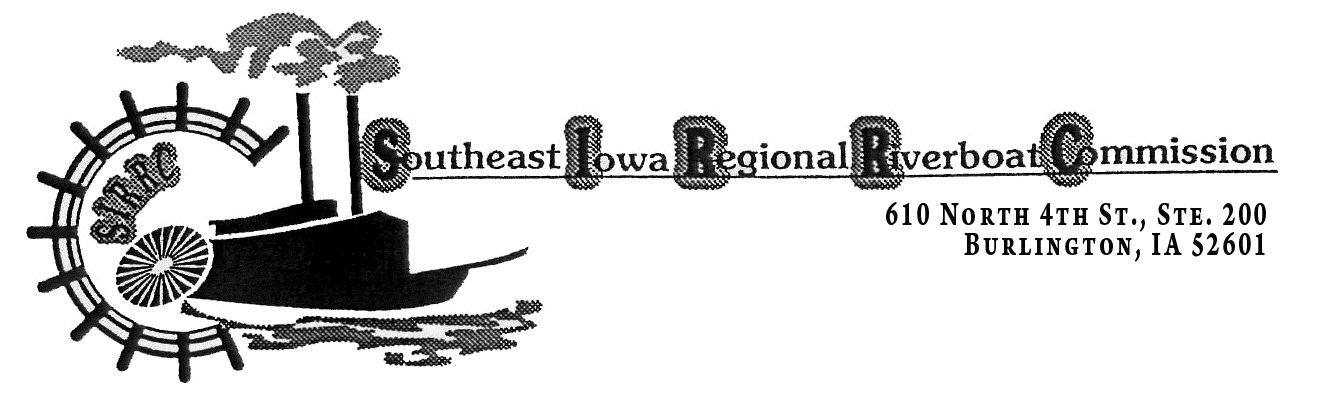 SOUTHEAST IOWA REGIONAL RIVERBOAT COMMISSIONTuesday, April 23,20194:45 p.m.Group Benefit Partners Office (Justin Pieper)914 Avenue G, Ft. Madison, IaAGENDA			I.	Call to Order/IntroductionsComments from AudienceApproval of Minutes of January 22, 2019 meetingTreasurer’s ReportApprove Outstanding ExpensesBalance of Funds ReportsCatfish Bend Casinos L.C. ReportIRGC License Renewal Meeting Iowa Gaming Association report
Conflict of Interest PolicyOther BusinessSports Betting Bill	   VII.       AdjournmentNext meeting:  Regular Meeting July __, 2019-  Time and Location to Be Announced